Kraków, dnia …………………………Wnioseko wydanie oryginału/duplikatu* elektronicznej karty pracowniczejNumer ewidencyjny pracownika ………………………………………………...Imię i nazwisko pracownika (czytelnie) ………………………………………………...PESEL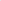  ………………………………………………... Nazwa jednostki organizacyjnej ………………………………………………...Centrum Obsługi StudentaUniwersytetu Komisji Edukacji Narodowej 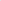 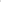 w Krakowie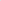 Zwracam się z uprzejmą prośbą o wydanie oryginału/duplikatu** elektronicznej karty pracownika. Do wniosku załączam jedną fotografię.Oświadczam, że karta pracownicza wydana poprzednio uległa zagubieniu* — zniszczeniu* — uszkodzeniu* została mi skradziona* — zmiany danych osobowych na karcie* 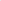 (inne powody wymiany ………………………………………………………………)W załączeniu przedstawiam dowód wpłaty w kwocie ….. zł*** z tytułu wydania duplikatu legitymacji pracowniczej.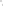 *-niepotrzebne skreślić **-oryginał wydaje się w przypadku zmiany danych. Niepotrzebne skreślić ***-w przypadku bezpłatnej wymiany wpisać 0……………………………………………                                                                                    Podpis pracownika